Výkonný výbor okresního fotbalového svazu České Budějovice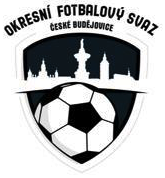 Nám. Přemysla Otakara II č. 33  PSČ 370 21 Tel.: 723 505 600,  e-mail ofs.cb@seznam.cz ________________________________________________________________________________                                   Zápis ze schůze STK č. 2 ze dne 18.8.2021                        Přítomni    :   Franěk, Šmejkal, Koláček, Ferebauer, Čečka, Chalupa                       Omluveni   :  Šafránek (operace), Beneš                   1.  STK provedla kontrolu zápisů z mistrovských utkání                        1. kola OP mužů a III. třídy mužů.                        STK schvaluje všechna odehraná utkání.                  2.   STK předává k řešení Disciplinární komisi udělené červené karty hráčům :                           -    Pavel Havlíček  ID 76090374    Sokol Římov                          -     Václav Suchý    ID 04030024    SK Zliv                          -     Tomáš Bürger   ID 85071324    SK Jankov B                  3.   STK bere na vědomí propozice Memoriálu Františka Kabeleho v kopané dorostu,                         který pořádá TJ Dříteň dne 22. srpna 2021.                 4.   STK schvaluje všechny došlé hlášenky a dohody na zápasy družstev mužů                       a mládeže na podzim 2021.                5.   Připomínka pro oddíly mládeže na povinnost zaslat soupisky do IS FAČR                       nejpozději  3 dny před zahajovacím utkáním podzimu.                6.   STK upozorňuje oddíly :                         -   v soutěžích mužů OP + III. třída + IV. třídy                             smí být uvedeno v zápisu o utkání maximálně 16 hráčů                        -   hlavní pořadatel nesmí současně vykonávat funkci rozhodčího, asistenta                            rozhodčího nebo příslušníka družstva                            Toto ustanovení platí pro všechny soutěže mužů i mládeže.                Zapsal    :   Miroslav Šmejkal                Schválil  :   Karel Franěk